嘉義縣立太保國民中學109學年度第一學期八年級國文科第二次段考試題卷出題老師：黃千芹老師以下作答請將答案畫記於答案卡一、綜合測驗（共36題，每題2分，合計72分）下列「 」中的字，何組讀音兩兩相同？（A）守「株」待兔／錙「銖」必較             （B）慎重允「諾」／「偌」大房子（C）屋頂「傾」斜／「頃」刻之間             （D）派「遣」使者／交代「遺」言。下列「 」中的注音寫成國字後，何組字形兩兩相同？（A）「ㄩˊ」樂活動／心情「ㄩˊ」快          （B）網路「ㄋㄧˋ」稱／銷聲「ㄋㄧˋ」跡（C）口「ㄓㄨ」筆伐／「ㄓㄨ」殺犯人          （D）「ㄌㄩ」次犯錯／「ㄌㄩ」行義務。下列「 」中的字義，何組前後相同？（A）造飲「輒」盡／動「輒」得咎             （B）上「行」／以為「行」已過（C）心中「掛」念／吊「掛」牆上              （D）「白」瞪著眼／真相大「白」。以上「」字的注釋，正確為何？　　（A）甲乙丁己庚  （B）甲丙丁己辛 （C）乙丙己辛 （D）丙丁己庚。下列句子的用字皆有錯誤之處，何者錯字最多？（A）那位被逮補的嫌犯，目無法計，而且一副不知悔改的模樣，令檢查官大發雷庭（B）嫌犯本來存著僥倖的心裡，但警方承受著龐大的輿論壓力，不放過任何珠絲馬跡，力求追根究柢（C）課業上凡事感到疑惑之處，就得請教老師，因為凡是若以不求甚解的態度學習，容易鑄成大錯（D）在法庭上等待法官將他令人髮指的囂張行逕定罪時，感覺是我生命中最慢長的時刻。語言描寫是一種通過對人物對話、獨白及語氣的描寫，以表現人物身分、思想、感情和性格的寫作方法。請問以下哪句「語言描寫」與情境描述相符合？（A）「你現在就去把它找回來！立刻！馬上！」哥哥連珠炮似地對弟弟狂吼著——顯示哥哥對弟弟的手足之情（B）「假使今天我沒有提早出門，那麼不就因為你的緣故而遲到了嗎？」——顯示因為對方害自己嚴重遲到的憤怒  （C）「瞧你，這兩天人都瘦了。」媽媽輕輕地摸了摸我的額頭，說：「以後可得注意保暖，不能再感冒了！」——顯示母親的嚴厲與恫嚇  （D）小梅漲紅了臉，口氣急促地道：「我只是借用一會兒，不能算偷，雖然沒有跟你說，但我很快就放回去了！你看！它一點事情也沒有。」——顯示小梅做錯事卻仍然想爭辯的心情有關五柳先生傳中「不戚戚於貧賤，不汲汲於富貴。」此句話的解說，何者正確？（A）此句承接著「每有會意，便欣然忘食」而來（B）作者運用這句話來暗示黔婁夫妻便是有如五柳先生一般的人物（C）作者希望這句話能成為全天下人的典範（D）這句話可和「不慕榮利，忘懷得失」一語作為呼應。下列敘述，何者與陶淵明的生活態度相去最遠？（A）安貧樂道，潛心著述，淡泊名利                   （B）汲汲營營，以富國強兵為己任（C）飯疏食，飲水，曲肱而枕之，樂亦在其中矣         （D）一簞食，一瓢飲，人不堪其憂，回也不改其樂。寫作技巧上，若言辭表面的意義和作者內心的真意相反，叫作「倒反法」。倒反往往帶有強烈的幽默或諷刺的意味。下列選項中，何者並無運用此種寫作技巧？（A）你太慷慨了，人家勸捐這麼久，你才捐一塊錢（B）她的歌聲如黃鶯出谷，只要一開口，所有的人都紛紛走避（C）不知是受了哪一位大人的恩典，這一條地下水道被改為柏油路，從此失去排水的作用，使得附近居民多麼不便（D）牛群在原野上狂奔，羊群在身旁哀哀慘叫，我抬頭一看，滿天烏雲，盤旋著，自上而下直要捲到地面。國文老師要學生對差不多先生傳一文進行報告，下列誰人的結論最正確？（A）是一篇寓言故事，主旨在諷刺自私自利的人生態度，並以誇張反諷的手法表達（B）差不多先生死後大家給他取個「圓通大師」的法號，是因為他一生不肯認真、不肯計較，堪為榜樣（C）依照時間順序，逐步凸顯主角性格缺失及事情的嚴重性（D）若是要選一句格言送給差不多先生作為奉勸，「鐵杵磨成繡花針」是最適合的。有些複詞在文句中，只偏重或僅存其中一個字的字義，叫作「偏義複詞」。例如：「老師的教學熱忱，一路走來，始終如一。」這句話中的「教學」是偏義複詞，只取「教」的意思。下列文句「 」中的詞語，何者並非是偏義複詞？
（A）一傾而天下用法皆為「輕重」                     （B）賞罰原則應一視同仁，不宜有所「異同」（C）既醉而退，曾不吝情「去留」                     （D）消防員不顧個人「安危」，冒險入火場拯救傷者。保中小記者正在整理一份關於端午節的健康文宣，但被主編發現寫了太多的冗言贅字。請問在下列文句中，哪一句是沒有冗言贅字而可以順利刊登的？   （A）餡料豐富的肉粽通常總含有700大卡的熱量         （B）須騎20公里的自行車才能完全統統消耗掉熱量   （C）不管是一般人還是慢性病人，吃粽子都應適可而止    （D）吃粽後可再食用適量的水果以平衡太過多的油脂。一則新聞稿的標題應該對報導內容扼要點題，客觀陳述，不作刻意誇大與危言聳聽，也應避免記者個人主觀的推論與判斷。根據這個原則，下列選項何者最適合用來當作以下新聞稿的標題？   （A）全世界瘋傳不可思議的事實，看完後我驚呆了！ （B）榜首都在用的高效讀書法，讓你愛上讀書，得到高分。   （C）你的大腦比你想的更有用！只要做到這一招。   （D）主動理解訊息能使神經迴路更為活化。「司馬遷因李陵事件而遭受宮刑，他願以殘壞之軀，苟活地完成父親的理想，受到世人的輕賤和非議，也要活著把《史記》完成。他知道，他逞著義氣受到法律制裁而被處於死刑，或是義憤地自殘，這種作為就像九頭牛身上失去一根毛，也如螻蟻之死，無法讓堅守的理想實現。也正是這樣的苦難，讓司馬遷寫出史家之絕唱。」（選自宋怡慧國學潮人誌，古人超有料）以上各缺空中依次填入最適當的關係詞，下列何者正確？（A）然而／即使／倘若   （B）縱然／假使／因著   （C）即是／因為／雖然   （D）即便／因為／若是。敬詞是指語氣恭敬的詞語，用來表達對他人的敬意，或是表現說話者謙遜的品德。如：「陛下」就是對帝王的敬詞。下列各句「 」中使用的敬詞，何者使用正確？（A）感謝閣下今日撥空前來，改日我再到「寒舍」拜訪  （B）這是我第一次當班長，若有什麼需要改進的地方，還請各位同學不吝「討教」（C）「賢伉儷」能一同出席家父八十歲壽宴，我們感到非常榮幸（D）下禮拜的園遊會創意進場，大家若有任何「淺見」，請盡量提出來。語文中若不直接說出所要表達的人、事、物的本來名稱，而借用原事物的局部特徵代替整體，或用與它有密切關係的事物來代替，便稱為「借代」。下列「 」內的語詞及所借代的對象，何者配對錯誤？（A）化「干戈」為「玉帛」／戰爭、和平   （B）昨晚聽說老家「祝融」肆虐，使我「方寸」大亂／水災、內心（C）「巾幗」不讓「鬚眉」／女子、男子    （D）三杯「黃湯」下肚，「朱門」裡夜夜笙歌／酒、富貴人家鬼滅之刃教室裡四位同學討論著老師在成績評量裡寫的評語。根據他們的話，下列哪一位顯然誤解老師的意思？（A）炭治郎：「老師寫：『做事切勿敷衍苟且』，看來我應該更謹言慎行，以免禍從口出」（B）禰豆子：「老師勸我『讀書不可囫圇吞棗』，是教我要踏實學習，將知識融會貫通」（C）伊之助：「我的評語是『冷靜面對問題就是解決問題的開始』，難道你們也覺得我是暴躁衝動的人嗎？」（D）我妻善逸：「老師說：『能察納雅言，從諫如流』，是誇獎我有度量，能虛心接受他人正確的建議」。關於差不多先生傳一文的敘述，下列說明何者正確？
（A）「差不多先生有一雙眼，但看得不很清楚；有兩隻耳朵，但聽得不很分明。」差不多先生有這樣的情形，應該是生理缺陷所造成（B）「大家都說他一生不肯認真，不肯算帳，不肯計較，真是一位有德行的人。於是大家給他取個死後的法號，叫他做『圓通大師』」作者希望人人向差不多先生效法（C）「他姓差，名不多，是各省各縣各村人氏。」暗示差不多先生在各地都置有房產（D）「於是人人都成了一個差不多先生。——然而中國從此就成了一個懶人國了」反諷「差不多心態」害人之深。 張釋之執法一文中記載「廷尉奏當：一人犯蹕，當罰金」。清朝王念孫考察漢朝法律，看見「一人犯蹕，罰金四兩，漢律文也」一語。兩相對照，可得出廷尉如此判決的原因是什麼？逢迎帝王           （B）依法裁決           （C）同情罪犯          （D）罪加一等博客萊書店想促銷古文書籍，規畫了一系列的書展和演講。根據主編所訂定的標題與人物特質的配對，下列標題何者錯誤？    （A）秉筆直書，擇善固執：有一種勇敢叫司馬遷           （B）有幾分證據，說幾分話：胡適談治學方法 （C）書生現形記：吳敬梓筆下的儒林外史                 （D）漢文帝的知音：張釋之的代言術恩恩在上完張釋之執法後，對史記產生濃厚的興趣，他自行上網查資料作筆記，卻有一項敘述整理錯誤，請為他找出何者不當呢？太保國中舉辦全年度才藝競賽，二年五班想利用張釋之執法一文來當作公演劇本，同學紛紛進行選角及排演。一天，演員們正在琢磨劇本中角色的神情與性格。下列對話與人物、表情的配對，何者錯誤？（A）閒閒飾演的張釋之：「今法如此而更重之，是法不信於民也」——應表現出張釋之有理有據、從容不迫的回應（B）宸宸飾演的漢文帝：「令他馬，固不敗傷我乎？而廷尉乃當之罰金」——應刻畫出漢文帝的緊張、慌亂情緒（C）閒閒飾演的張釋之：「廷尉，天下之平也」——應加強張釋之義正詞嚴、理直氣壯的口氣（D）閒閒飾演的張釋之：「民安所錯其手足？唯陛下察之」——以反詰、期望語氣作結，面部表情應著重演出張釋之對文帝不卑不亢的態度。下列哪個情境，最適合用「法者，天子所與天下公共也」這句話來說明？  （A）宋高宗時，岳飛準備繼續北伐，被秦檜用十二道金牌召回，最後被處死。將軍韓世忠問秦檜說：「是什麼罪名要處岳飛死刑？」秦檜回答他說：「莫須有。」  （B）明太祖朱元璋對下屬與家人要求嚴格。女婿歐陽倫為非作歹，大肆販賣走私茶葉與貪污，朱元璋下令將其斬首。朱元璋的女兒安慶公主苦苦為夫婿求情，也被朱元璋以「若不殺他，何以服天下？又何以治天下？」回絕，將歐陽倫斬首示眾  （C）秦國商鞅要推行變法，首先要取信於民。有一天早晨他讓人在京城南門立起一根三丈高的木杆，並告示曰：「誰把這根木杆扛到北門口，就賞十兩黃金。」圍觀者雖多，但都不相信此事當真。到了下午，又貼了一張布告：「誰把這個木杆扛到北門口，賞五十兩黃金。」這時，有一個人向前一彎腰，把木杆扛起來放在北門口後，商鞅果然賞他五十兩黃金，並向眾人宣布：「君主委託我推行新法，今後凡按法令辦事者皆有獎賞，違抗法令者皆受到處罰。」  （D）子罕是春秋時宋國的賢臣。宋國有個人得到了一塊美玉，欲將其獻給子罕以賄賂之。但子罕無論如何也不肯接受。獻玉的人說：「我已經讓雕琢玉器的人看了，玉匠認為它是稀世珍寶，所以我才孝敬您的，只有您這樣的大人物才能佩帶！」子罕說：「你把美玉視作珍寶，我卻把不貪財作為珍寶，如果你把美玉給我了，我們兩人就都會喪失寶貝，我們還是各自守住自己的寶貝吧」。【甲資料】司馬遷對人物形象的刻畫十分傳神，善於運用「對話」使人物性格躍然紙上。比如項羽和劉邦年少時都分別見過秦始皇出巡，但他們兩人的「語言」卻表現出各自的特殊心理。的反應是：「彼可取而代之！」；的反應是：「嗟乎！大丈夫當如是也。」【乙資料】項羽見始皇出巡時反映出貴族情感的流露；劉邦見始皇出巡時則更貼近於平民思想的投射。根據乙資料對二人人格的剖析，推測甲資料中的處，下列哪個選項較符合？（A）劉邦／項羽           （B）項莊／沛公           （C）項羽／劉邦           （D）沛公／項伯以下諺語皆出自於史記，請問何者運用錯誤？（A）一位有遠見的主管往往可以「運籌帷幄之中，決勝千里之外」，不須親赴前線（B）廚房料理往往重視刀工技術，免得落入「人為刀俎，我為魚肉」的窘境（C）經歷上次敗北後，我再一次代表國家出賽，卻依然鎩羽而歸，實在是「無顏見江東父老」（D）在你們看來，我不過只是一個底層員工，但「燕雀安知鴻鵠之志」，將來我絕對令你們刮目相看。史記李將軍列傳：「廣之將兵，乏絕之處，見水，士卒不盡飲，廣不近水；士卒不盡食，廣不嘗食。」由上文可知，李廣帶兵之道為何？（A）仁愛寬厚，視民如傷（B）隨遇而安，因時制宜（C）軍紀嚴明，賞罰分明   （D）平易近人，親民隨和「觴，古代飲酒器，也叫『舟』，器體橢圓，兩側有耳，形似舟，器小而扁淺，是春秋、戰國最普遍的飲酒器。由於它兩側有耳，形似翅膀，故稱『羽觴』，又叫『耳杯』。」根據這段敘述，下列何者最可能是戰國時期的「觴」器？（A）（B）（C）                           （D）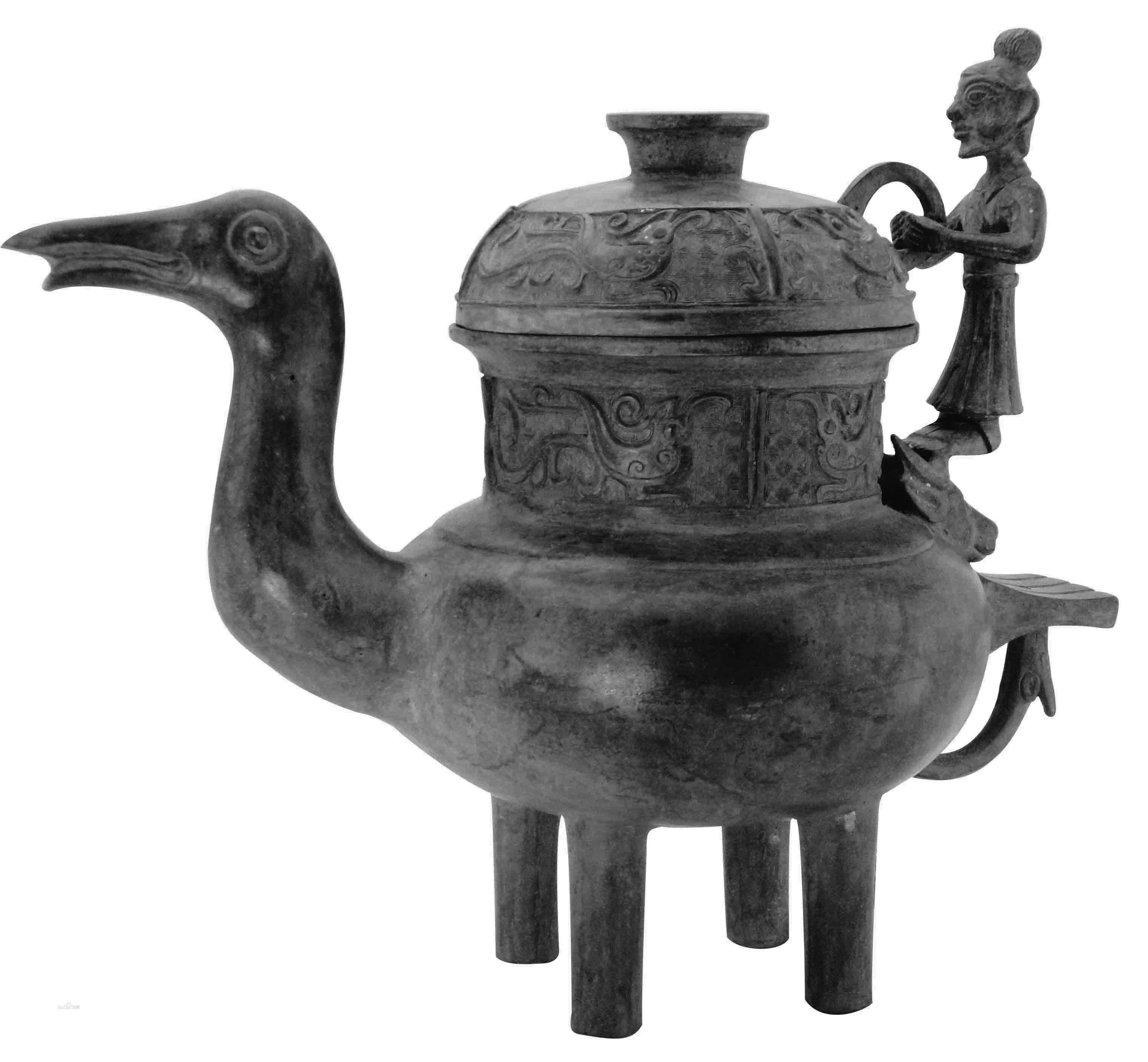 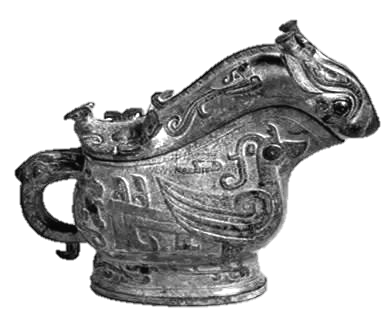 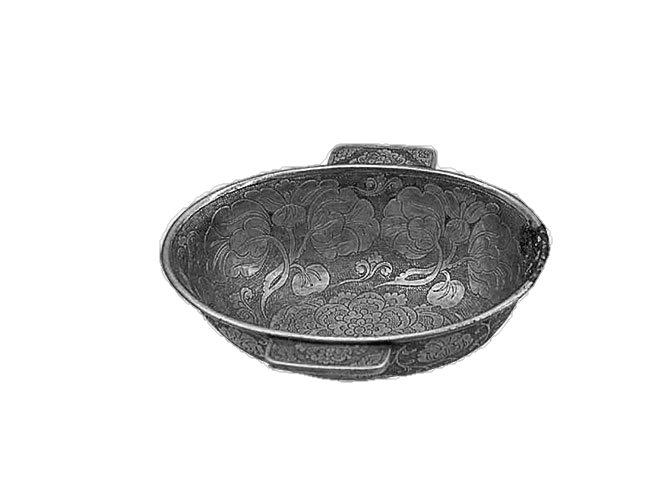 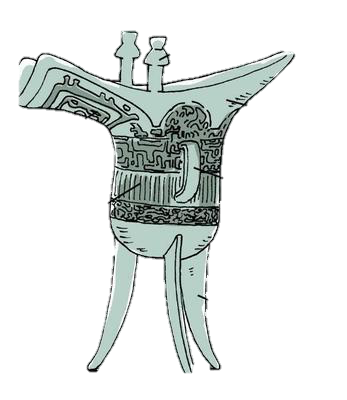 「湖邊山上，青一塊，紫一塊，綠一塊；樹枝上都像水洗過一番的，尤其綠得可愛。湖裡有十來枝荷花，苞子上清水滴滴，荷葉上水珠滾來滾去。」上文寫雨後荷花上的水珠晶瑩剔透之景。如欲將之拍攝為影片，那麼鏡頭視角應如何移動？     （A）由上而下      （B）由下而上        （C）由近到遠       （D）由遠而近。王冕的母親說：「年歲不好，柴米又貴，這幾件舊衣服和些舊傢伙，當的當了，賣的賣了。」從這段話中可見王冕的家境。下列哪句話不可作為其注腳？（A）簞瓢屢空，鶉衣百結   （B）環堵蕭然，家徒四壁   （C）短褐穿結，食前方丈  （D）蓬戶甕牖，阮囊羞澀。「兒啊！不是我有心要耽誤你，只因你父親亡後，我一個寡婦人家，年歲不好，柴米又貴，這幾件舊衣服和些舊   傢伙，當的當了，賣的賣了，只靠我做些針黹生活尋來的錢，如何供得你讀書？如今沒奈何，把你雇在間壁人家放   牛，每月可得幾錢銀子，你又有現成飯吃，只在明日就要去了。」透過本文，可知王冕母親說這些話時的心情如何？
　　（A）憂鬱、埋怨　　（B）納悶、自卑　　（C）怨懟、責怪　　（D）自責、愧歉。小說作者經常透過外在動作、行為的描繪，表達人物的內在情緒，從而塑造人物的形象。在王冕的少年時代中，作者透過特定的動作和行動描述，刻畫出王冕母親的形象、王冕的形象以及秦老的形象。關於這三人的動作、行為與形象之配對，請問下列何者正確？「須臾，濃雲密佈，一陣大雨過了，那黑雲邊上鑲著白雲，漸漸散去，透出一派日光來，照耀得滿湖通紅。」閱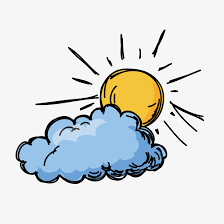    讀完這段王冕的少年時代的文字，小蔥決定將其繪成一幅風景畫面，下列關於他的動作，何者錯誤？ 　（A）小蔥拿出水彩顏料，運用黑、白、黃、紅、藍等多種顏色，來表現這幅畫面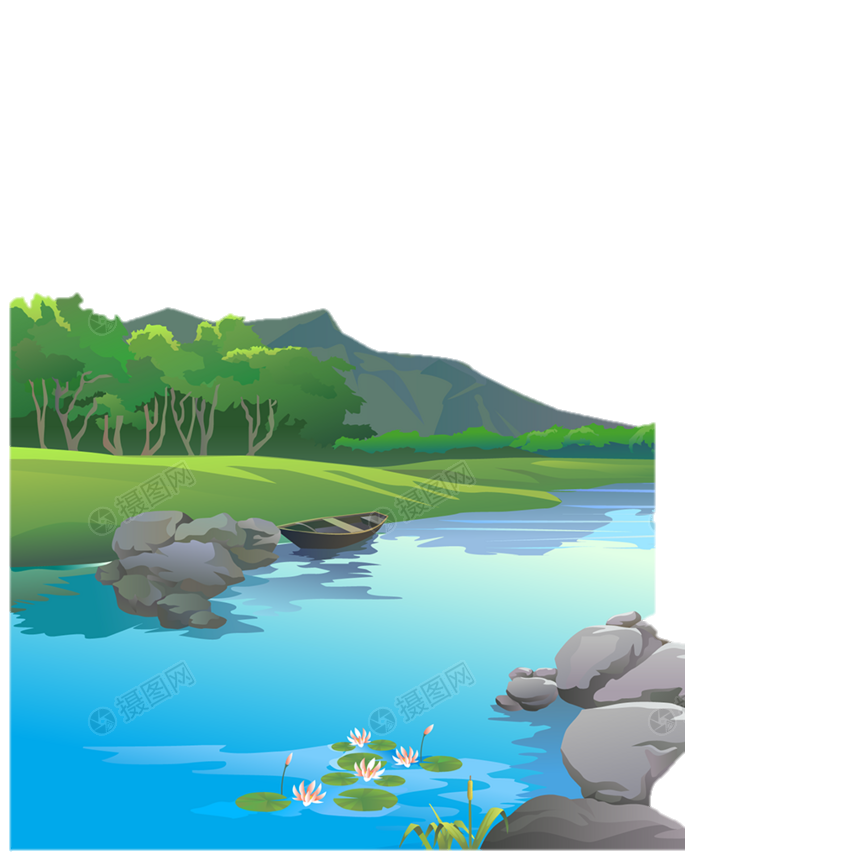 　（B）在調完顏色後，小蔥先利用鉛筆進行構圖，根據文字的順序來移動，他選擇由       下到上的視角　（C）決定好後，小蔥根據意象，畫下了右側這幅圖：　（D）最後他將這幅畫命名為「雨後天晴圖」。阿山在學習文言文時，發現「之」字常當作代詞使用，請問下列哪個選項的「之」和「屬之廷尉」的「之」一樣，都是指「人犯」？（A）今法如此而更重「之」  （B）唯陛下察「之」   （C）而廷尉乃當「之」罰金   （D）茲若人「之」儔乎。下列成語都與古代的容器有關，依據成語的涵義，下列選項何者使用錯誤？（A）媽媽快回來了，你快把「杯盤狼藉」的餐桌收拾收拾　　（B）這場晚宴氣氛熱烈，席間「觥籌交錯」，賓主盡歡（C）眼看終點就快到了，現在放棄的話不正是「釜底抽薪」嗎　　　      （D）只要按照刑警的計畫行事，便可「甕中捉鱉」，將歹徒一網打盡。網路上最近出現一組有趣的生活圓餅圖，下列對這組圓餅圖內容的詮釋，何者完全正確？（A）　                     （B）                （C）　　（D）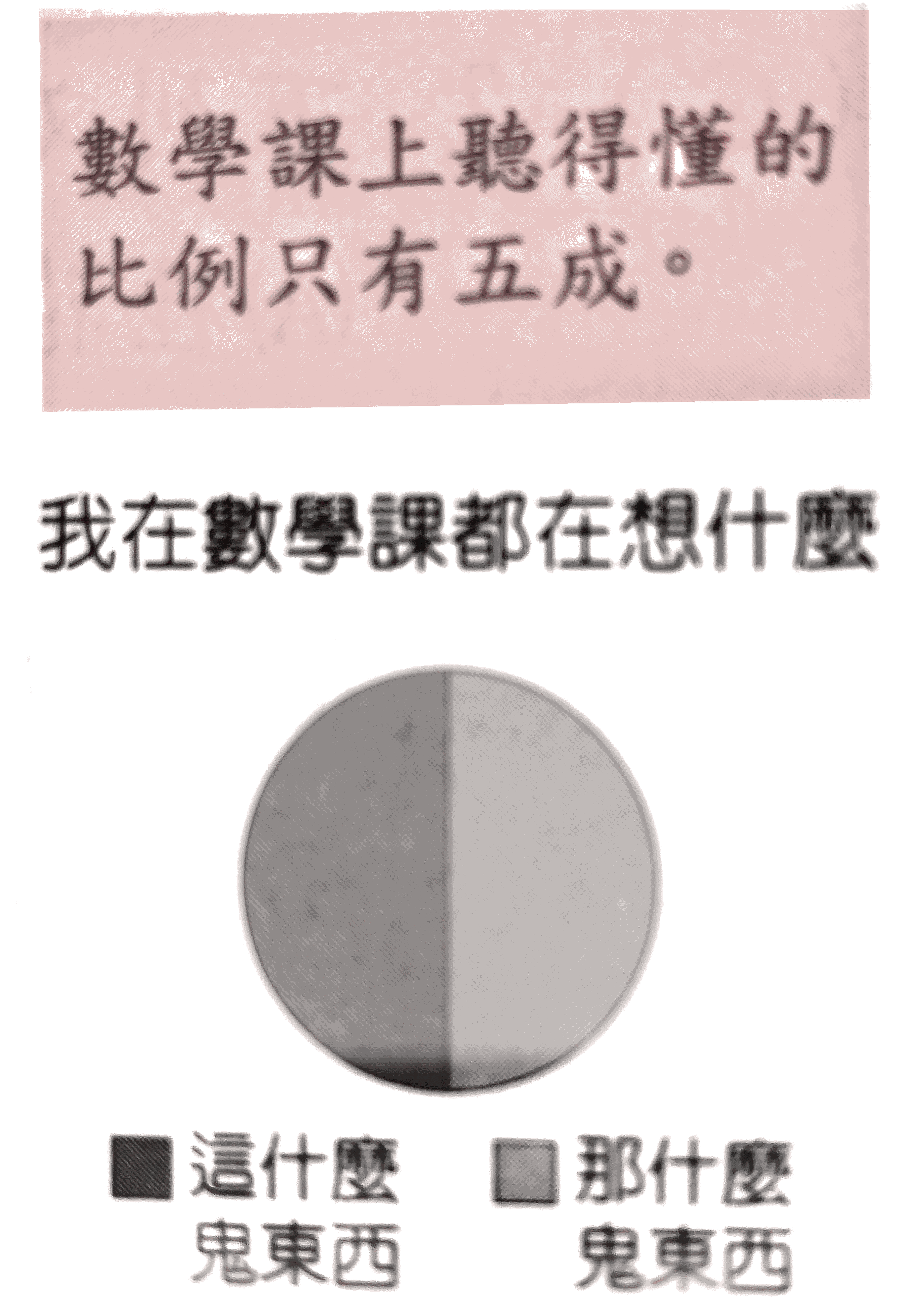 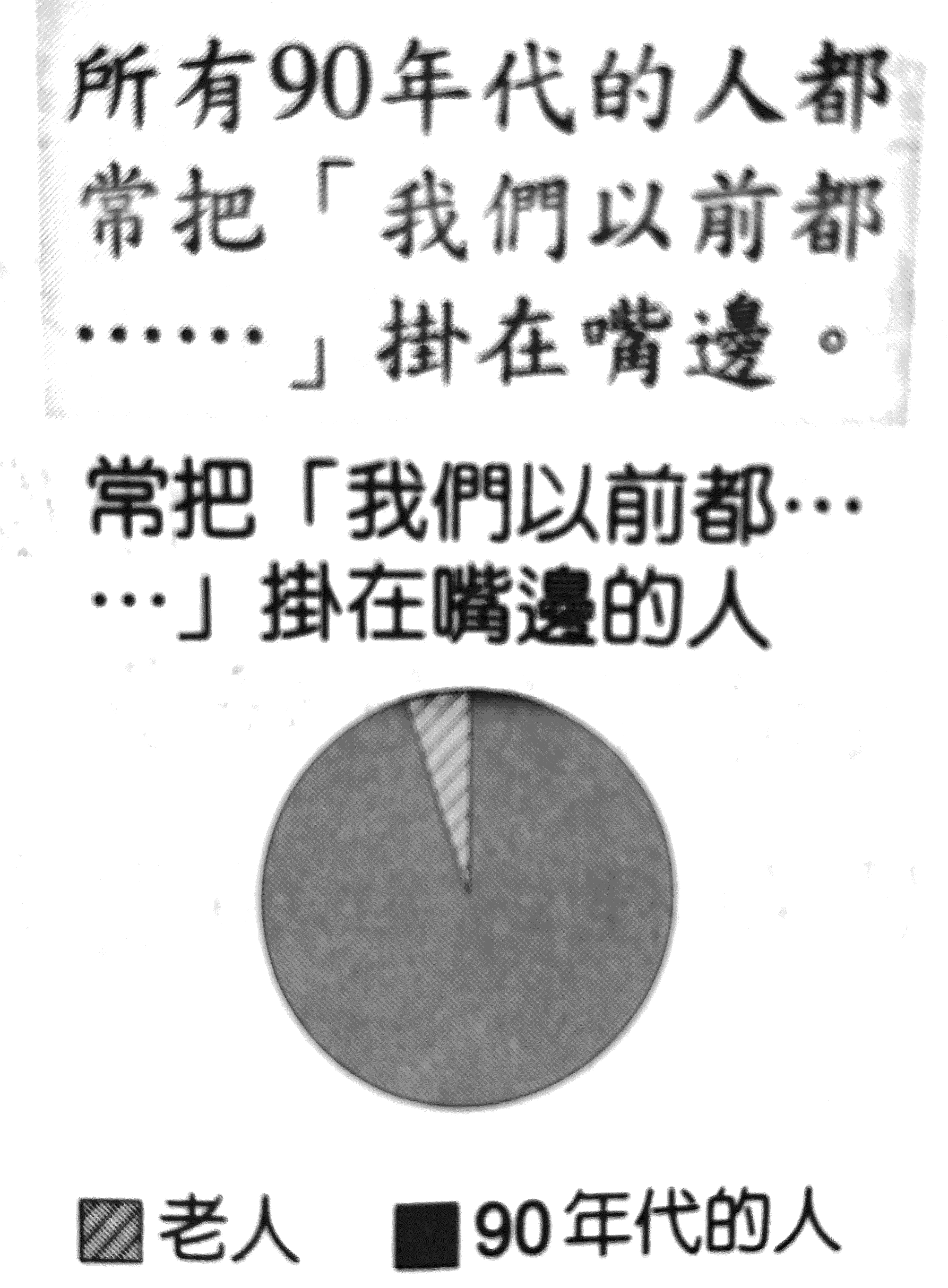 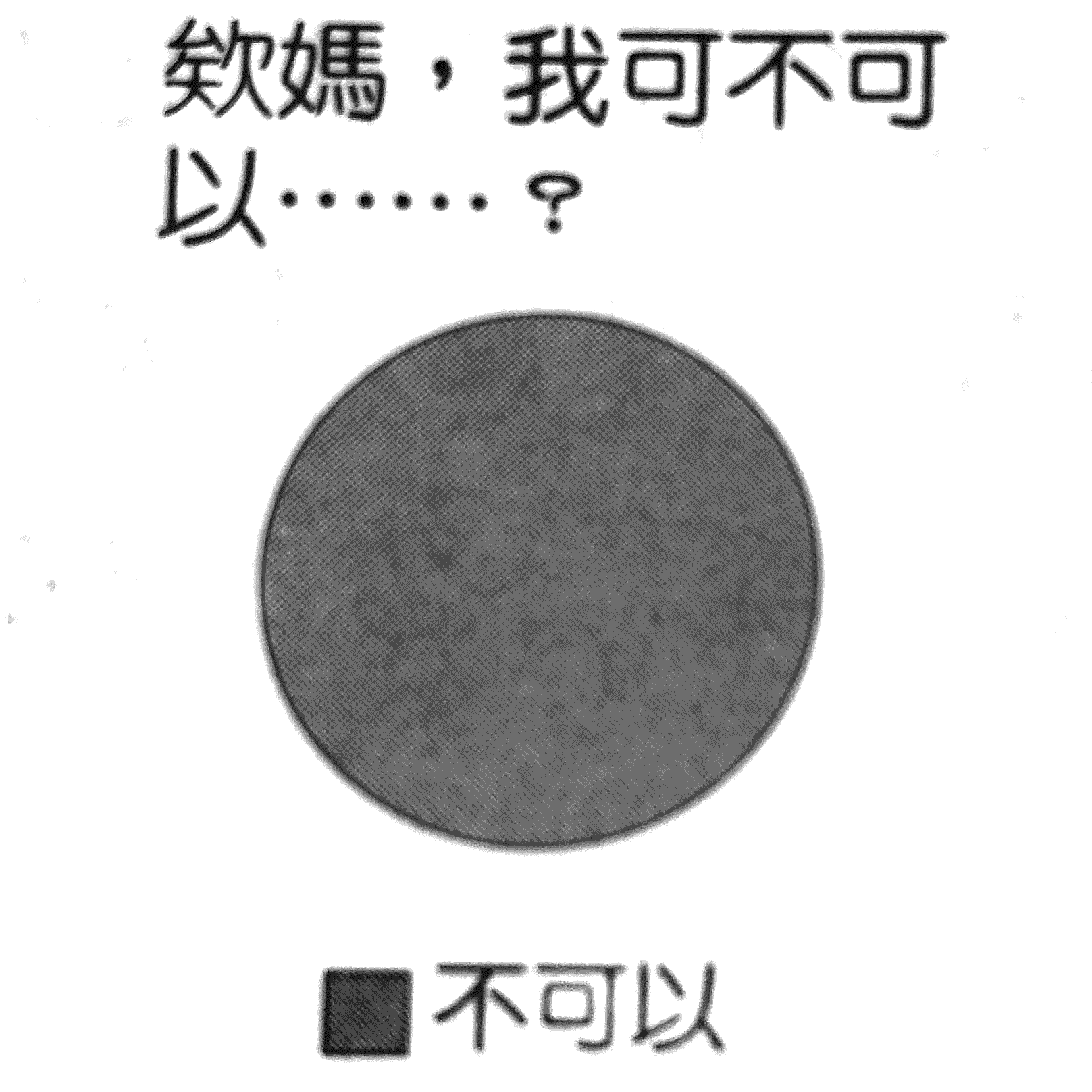 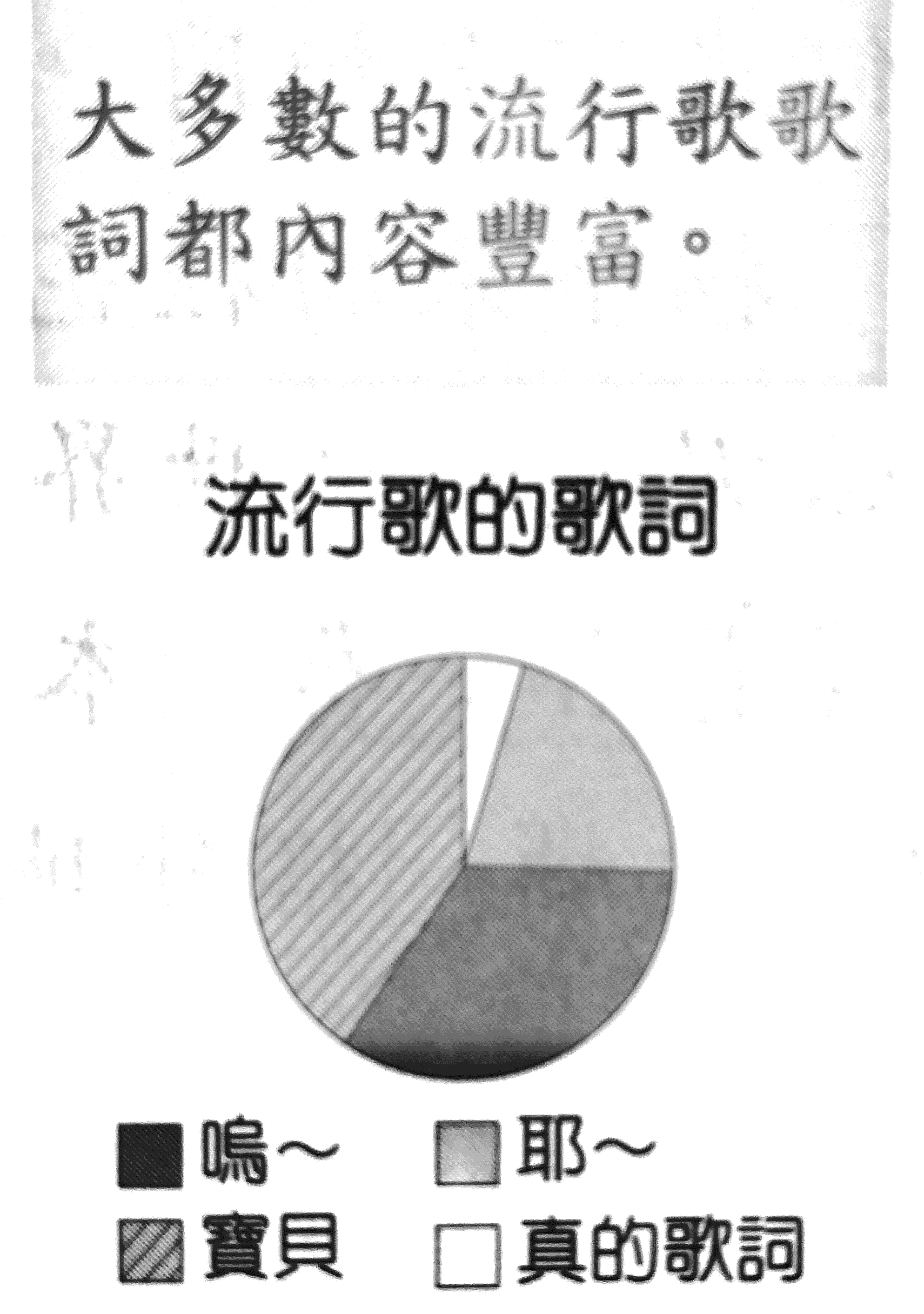 根據內容，請推斷下列何者何人最適合居家工作？愛追劇的阿呈　（B）好奇心強的勳勳　（C）容易分心的冠宇　（D）慣於用做家事來延遲工作的小昔。二、閱讀測驗（共14題，每題2分，合計28分）關於此文的內容，下列敘述何者正確？從「閱金經」一語，可見劉禹錫的學習目的是為了培養珍藏經典的嗜好「苔痕上階綠，草色入簾青」一句中，強調陋室環境雜草叢生，有待整理（C）以「惟吾德馨」貫穿全文，強調居士主人本身的品德修養能使陋室「不陋」（D）此則著重在說明為人之道貴在懂得悠閒、享受自然的功夫。透過本文，我們無法看出作者具備何種特質？（A）能在困境中轉換想法　　　（B）能在低潮中對未來抱存希望（C）能在挫折中相信自己　　　（D）能在險惡中具備謀生能力。從陋室銘與五柳先生傳，可知陶淵明與劉禹錫雖皆身處陋室當中，但二人心態並不相同。下列敘述何者正確？（A）陶淵明是靜待時機，以求一展抱負；劉禹錫是淡泊名利，不求功名　　　（B）陶淵明是安閒自在，超俗高潔；劉禹錫是韜光養晦，修養品德（C）劉禹錫是重視自己的實力；陶淵明是重視他人的眼光　　　（D）劉禹錫的隱居是「小隱隱於林」的層次；陶淵明的隱居是「大隱隱於市」的層次。下列關於作者學習音樂這件事的統整表格，下列何者錯誤？根據本文內容，作者認為學習音樂與身體健康之間的關聯為何？（A）音樂能紓解壓力，使人了解生命的美好       （B）音樂的學習能轉移內心的注意力，以忽視疾病的存在（C）音樂能調和內心，情緒平靜了，便能忘記疾病帶來的痛苦  （D）音樂的美妙使人忘卻煩惱，疾病便不藥而癒。根據【圖二】，下列敘述何者正確？（A）橫跨各個年齡層，半數以上的臺灣民眾皆認為法律的功能在於維護整體國家的安寧（B）在臺灣民眾的觀念中，存在著希冀透過法律能夠約束個人不當行為的想法（C）認同「法律」是「象徵人民的民主自由」的人比「捍衛既得利益者地位」的人，還要更多（D）除了圖列出的這四項，法律不存在其他的功能與目的。若將【圖一】的名言與【圖二】相對照，請問下列選項何者說明正確？（A）沒有人看法與羅伯斯比爾相似                   （B）與拉布里奧拉看法相似的人比例最少（C）與歐陽脩看法相似的人占最多數                 （D）過半數人看法與韓非子相似。根據故事的前後文來推敲，文中「心中一凜」一語，較接近下列哪個含義？（A）內心感到懼怕或敬畏的意思（B）內心感到興奮或期待的意思　（C）內心感到傷悲或淒涼的意思（D）內心感到溫暖或甜蜜的意思。根據這段小說中的對話內容，下列敘述何者符合其所呈現的人物特質？（A）漁人：私自收受禮物，貪圖小恩小惠，短視近利       （B）郭靖：能設身處地對待他人，為人慷慨，天性敦厚（C）師父：消極避世，離群索居，以圖保身               （D）金庸：不畏強權，勇於呈現當代英雄圖像。作者胡適一再強調母親「是慈母兼任嚴父(師)」，請問下列事例中，哪一項無法用來佐證這一點？
（A）一早就把作者喊醒，要作者先反省昨日的錯誤，並要他用功讀書。　　（B）作者做錯事時不在人前責罵，保全作者面子，但會視情節輕重，或責備或行罰（C）作者遭母親罰而患了眼翳病，母親心裡又悔又急，甚至親自用舌舔去　（D）作者口快回答：「娘（涼）什麼！老子都不老子呀（我爸都不能管我了呀）。」出言不遜頂撞母親。依據本文的敘述，請問母親對胡適的影響，並不包含哪項？
（A）使作者學得待人接物的和氣，能寬恕、體諒人（B）使作者懂得察言觀色，判斷場合，巧言令色（C）使作者學得好脾氣，能對他人有同理心　　　（D）使作者懂得謹言慎行，勤奮向學，獨立生活根據文章推測，作者下棋最大的樂趣為下列何者？
（A）打擊對手，創造優越感（B）練習表情，提升沉穩度（C）創新棋譜，研發新策略（D）訓練思考，活絡腦細胞。從文筆脈絡和寫作風格進行推測，作者梁實秋的個性最有可能是下列何者？（A）幽默詼諧　  （B）樂觀正向     （C）莊嚴肅穆　　（D）敏捷俐落。根據本文，作者最不喜歡和下列哪一種人下棋？
（A）                             （B）                 （C）                      （D）（A）體裁記載皇帝至漢武帝間的通史，是以人物事蹟為主的紀傳體史書（B）分類全書分為本紀、世家、列傳、書、表五類，分門別類，內容豐富（C）對象書中記述的人物身份皆為帝王將相，比如項羽被放進列傳當中（D）特色善於選取具體的事件與對話來展現人物性格，生動立體人物形象動作、行為（A）王冕的孝順「娘說的是。我在學堂坐著，心裡也悶，不如往他家放牛，倒快活些。假如要讀書，依舊可以帶幾本書去讀。」（B）王冕的好學王冕送出門來，母親替他理理衣服，口裡說道：「你在此須要小心，休惹人說不是。早出晚歸，免我懸念。」王冕應諾，母親含著兩眼眼淚去了。（C）母親的慈愛或遇秦家煮些醃魚、臘肉給他吃，他便拿塊荷葉包了，回家孝敬母親。（D）秦老的苛刻「小哥！你只在這一帶玩耍，不可遠去。我老漢每日兩餐小菜飯是不少的，每日早上還折兩個錢與你買點心吃。只是百事勤謹些，休嫌怠慢。」事件結構對應文句（A）困境予嘗有幽憂之疾，退而閒居，不能治也。（B）轉機學琴於友人孫道滋，受宮聲數引，久而樂之（C）結果藥之毒者，能攻其疾之聚（D）啟發心而平，不和者和，則疾之忘也宜哉。